Match-Up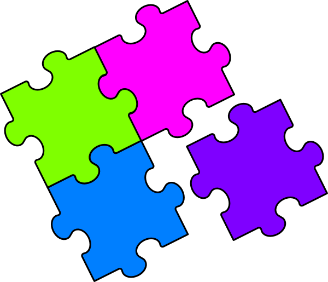 Area of a Circle1Find the area of a circle with a radius of , giving your answer to 1 decimal place.A2Find the area of a circle with a diameter of , giving your answer to the nearest .B3Find the area of a circle with a diameter of , giving your answer to 1 decimal place.C4Find the area of a circle with a radius of , giving your answer to 1 decimal place.D5A coin has a radius of . Find the area of the coin to 1 decimal place.E6The lid of a jam jar has a diameter of . Find the area of the lid to the nearest .F7A roundabout has a diameter of . Find the area of the roundabout to the nearest .G8A circular pond has a radius of . Find the area of the pond to 1 decimal place.H9Find the area of a semi-circle with a radius of  to 1 decimal place.I10A semi-circular lawn has a diameter of . Find the area of the lawn to the nearest square metre.J11A quarter circle has a radius of . Find the area of the quarter circle to the nearest .K12A compound shape is made up of a semi-circle with diameter  attached to a rectangle with dimensions  by . Find the total area to 1 decimal place.L123456789101112